Звезда «Фантазийка»Космотур «Поход по родному краю»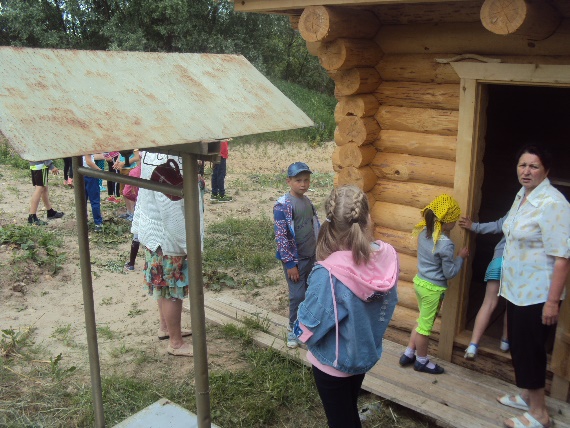 «По просторам Вселенной». Сочинение сказок о звёздах, о планетах.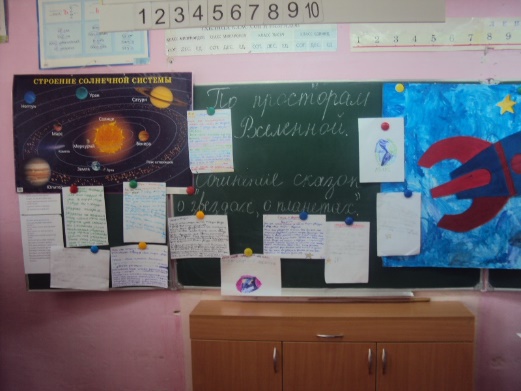 «Космический муравейник» - спортивные состязания 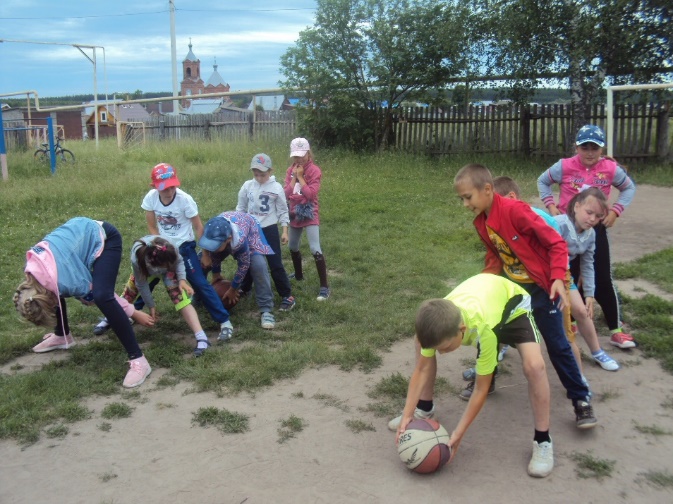 Конкурс проектов НЛО  и космических костюмов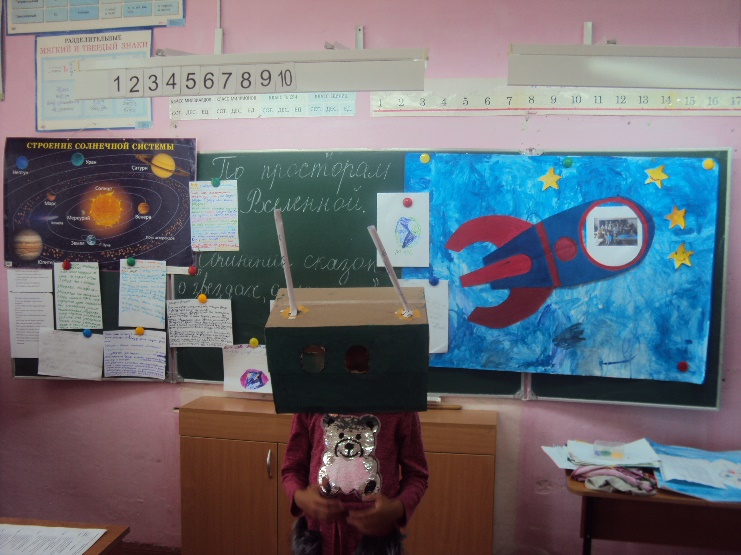 Просмотр презентации  «Мы во Вселенной» 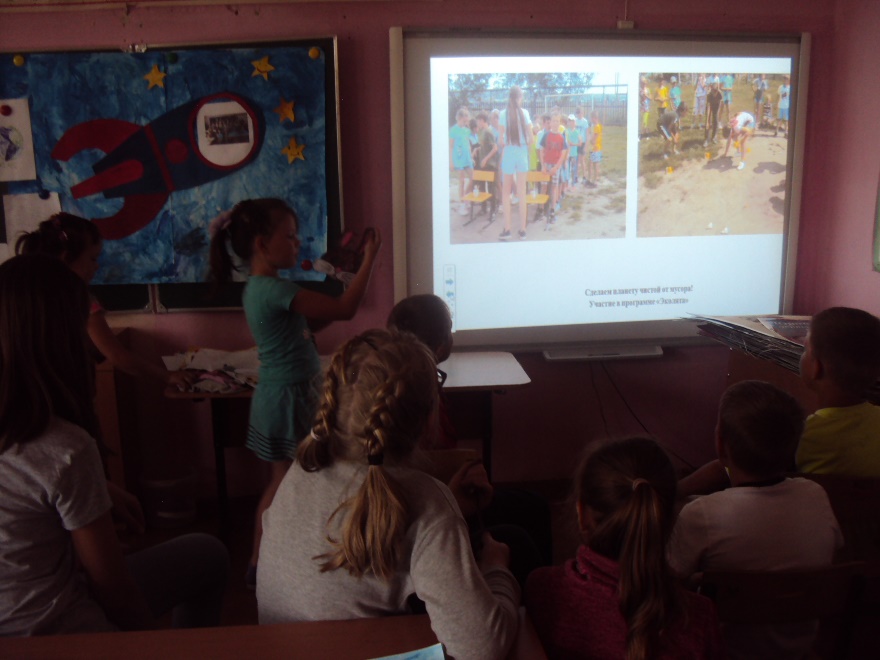 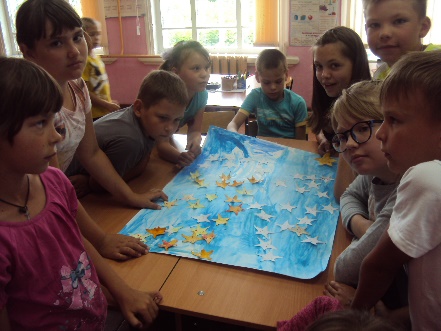 Созвездие «Фантазийка»